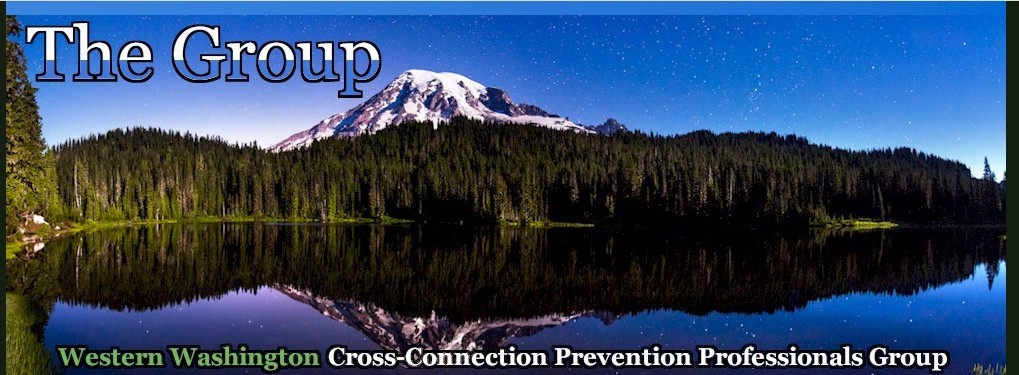 July 2023 NEWSLETTERThe GroupP.O. Box 75223 Seattle, WA 98175www.backflowgroup.orgOFFICERSChair: Jeff Kobylk	     City of Edmonds	425 771 0235Jeff.kobylk@edmondswa.govVice Chair:  Wednesday Smith     Batgirl Backflow Testing	206 948 0484Greetings all,The group was excited to be invited to tour the Climate Pledge Arena mechanical rooms during the July meeting.  It was really interesting to see a site that has domestic water, rainwater, and reuse water all in one place.    The attendees were Chair Jeff Kobylk,  Vice Chair Wednesday Smith, Justin Hawley from the City of Kirkland Building Inspection, Dominic McLaughlin from the City of Seattle, John Anderson and Todd Freeman with Sammamish Plateau Water, Tyler Buss, Tyler Rouse and Mike Lee from the City of Bellingham, Indee Girven from Kitsap PUD, Tim Cantwell and DeLynn Erickson from Woodinville Water, and Megan Brech with Washington Certification Services.The main areas we visited included: (Pictures at the end)Domestic Water Entry Room – Potable Water Fire Entry Room – Potable WaterOutside Irrigation Connection Points – Potable WaterInside Irrigation – Non-Potable (Reclaimed Water) Condenser RoomIce Room – Non-Potable Rainwater Catchment SystemWe were able to take some pictures so please enjoy!  I can’t wait to see where we go next year. Next month, we are having our annual group picnic.  It will be held on August 16, 2023, at Hill Park  in Snohomish County. We are planning to have BBQ catered so please RSVP with Kathy Caldwell by 8/8/23 at caldwell@snohomishwa.gov  if you are planning to attend so we can plan for food accordingly. We look forward in seeing you there. Picnic Address: Hill Park1610 Park AveSnohomish WA 98290. Finally, the October Seminar Agenda is finally complete. Please find attached the agenda information and registration form. Don’t wait sign up today!Have a good day!Kathy Caldwell-Sec.Wednesday Smith-Vice ChairThe Group Field Trip 2023Climate Pledge Arena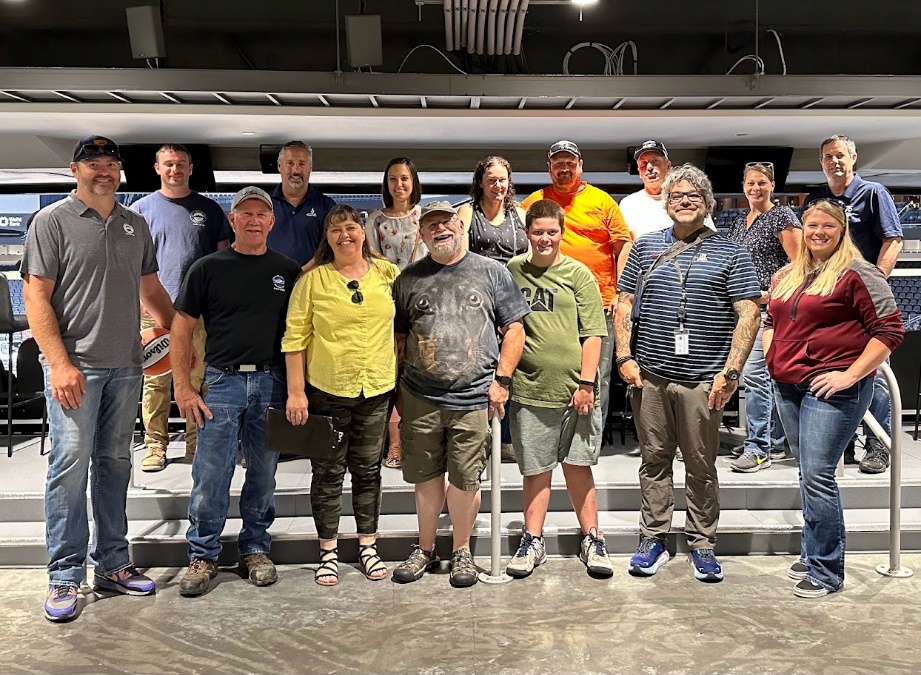 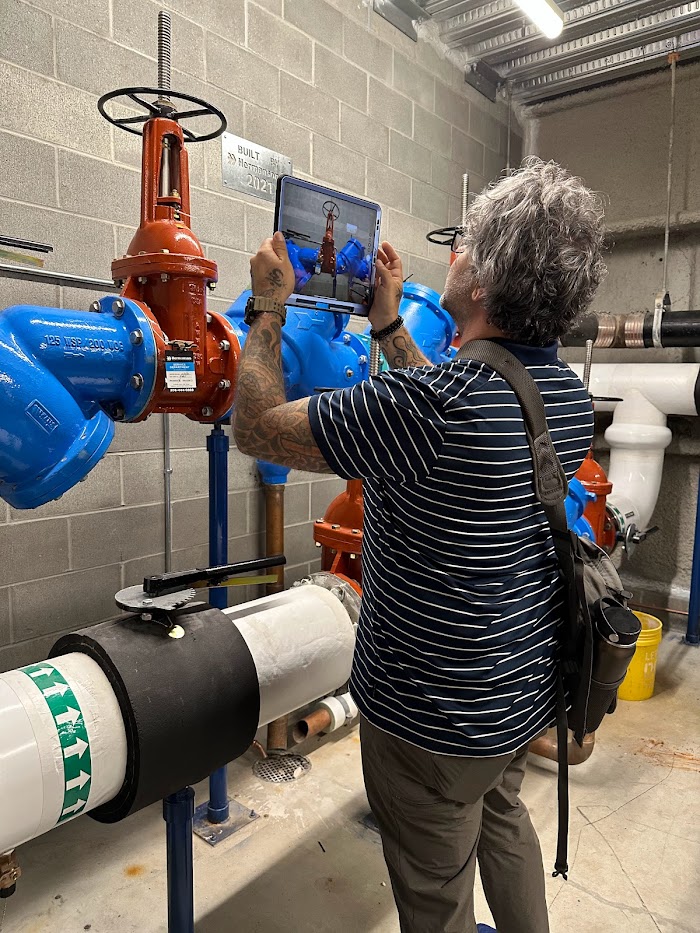 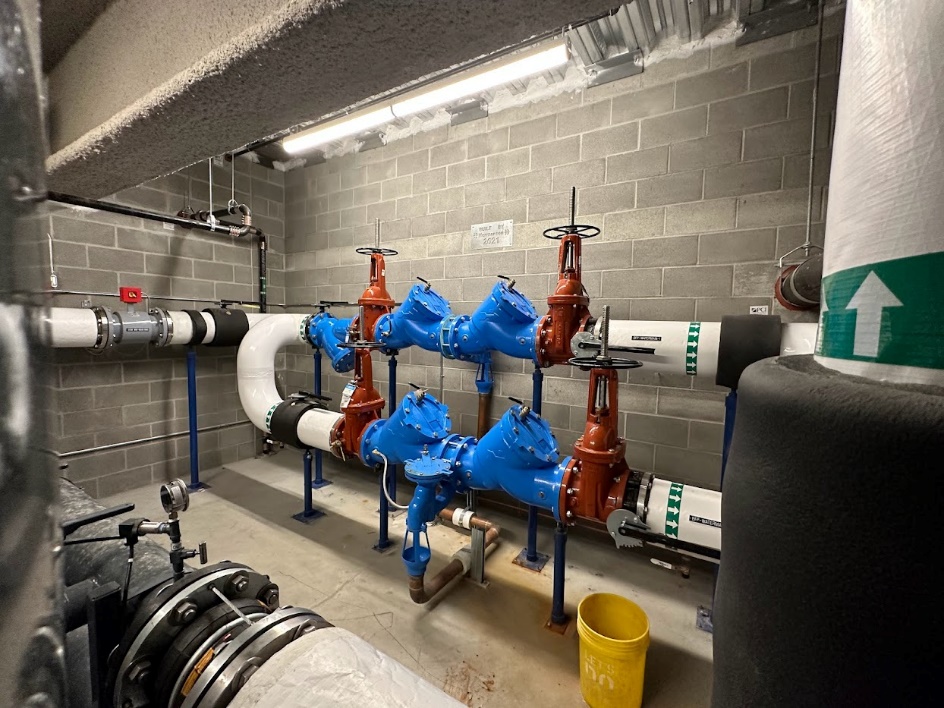 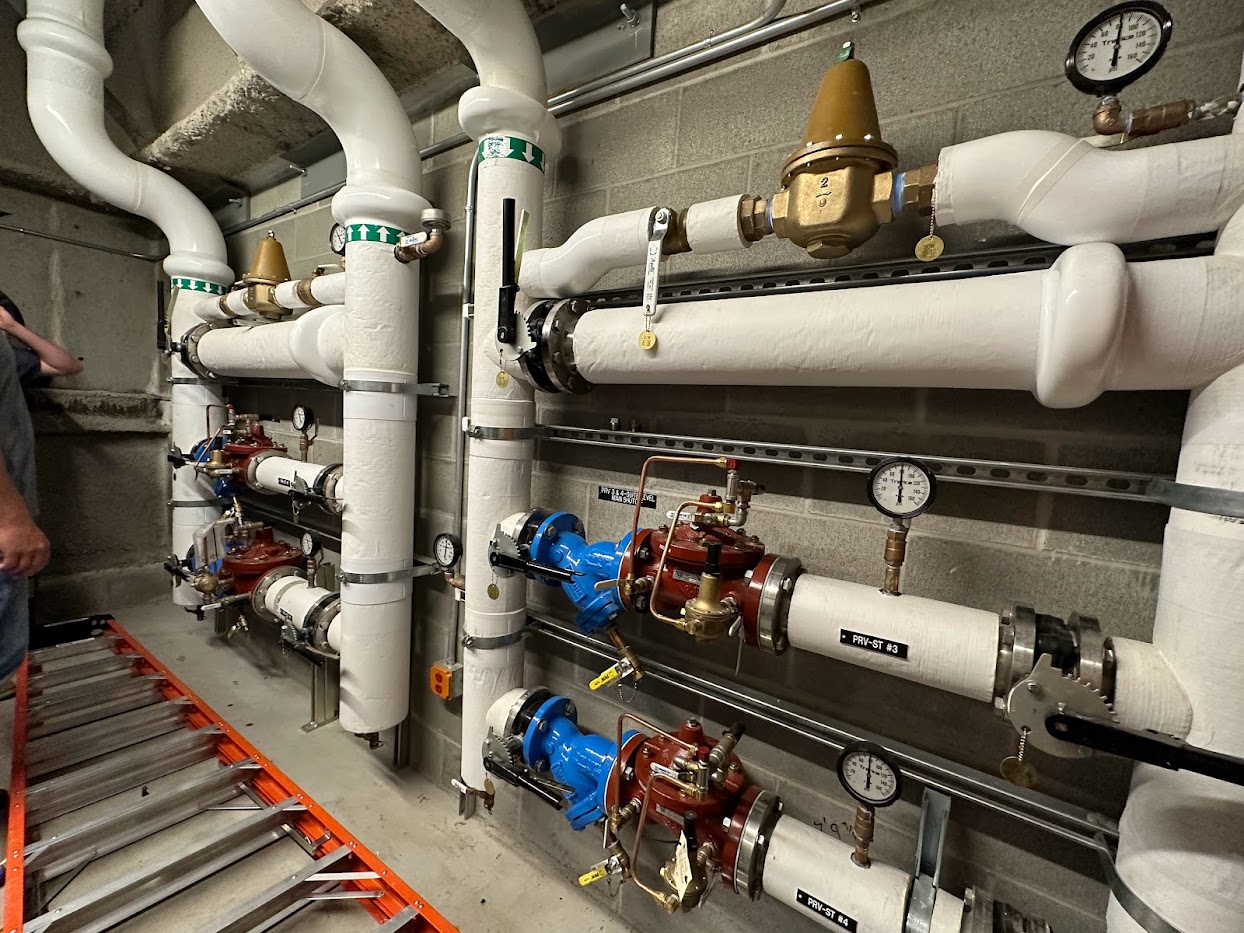 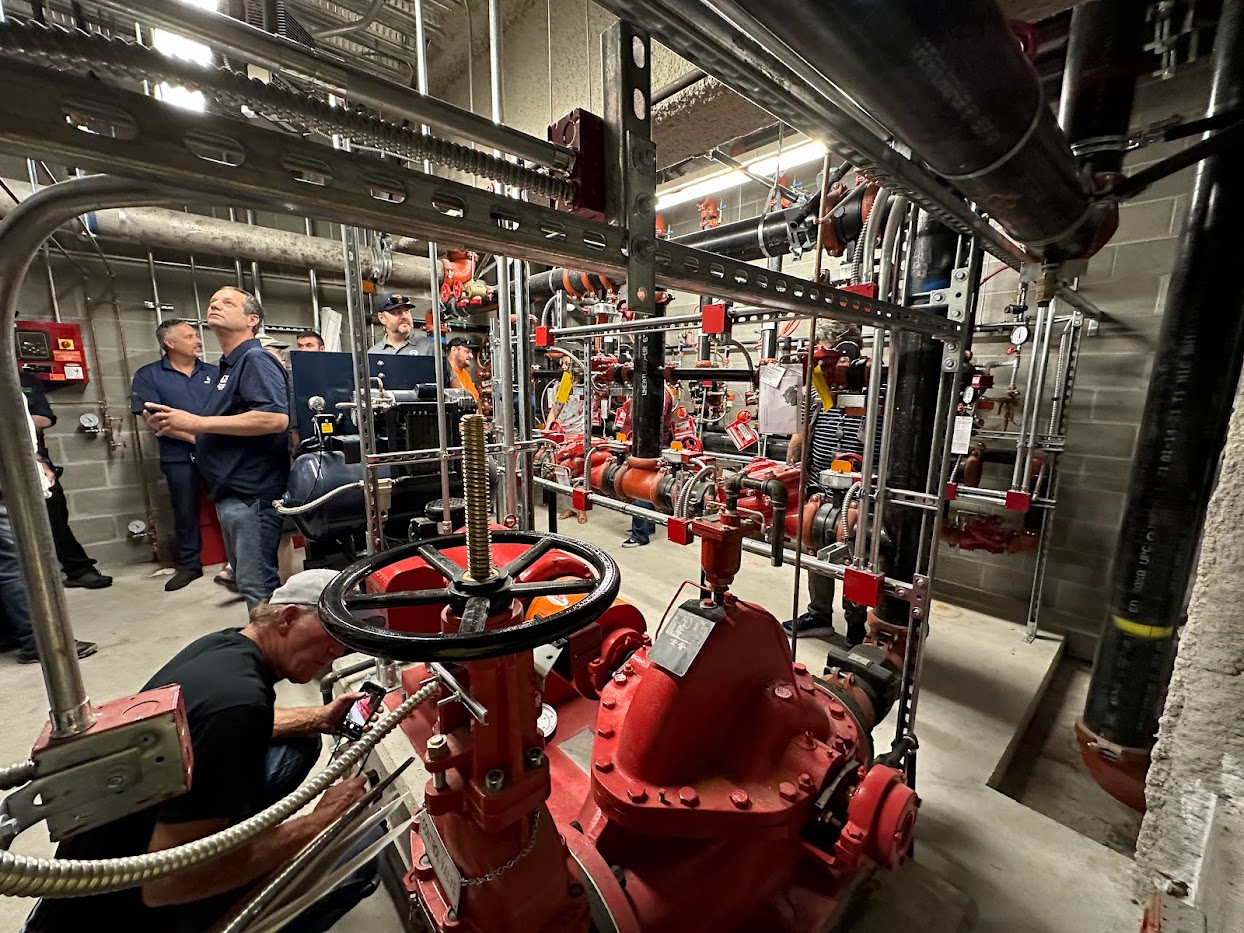 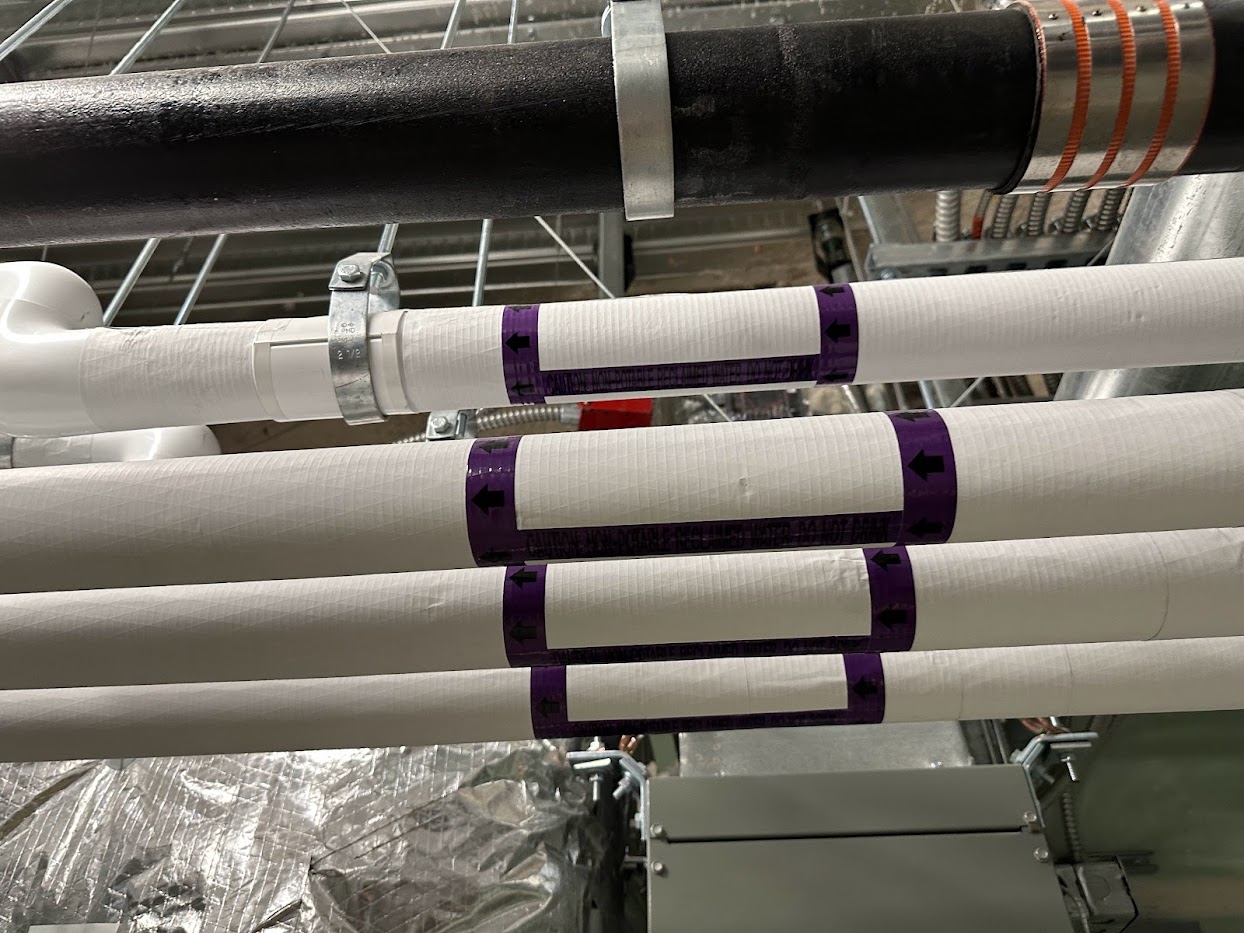 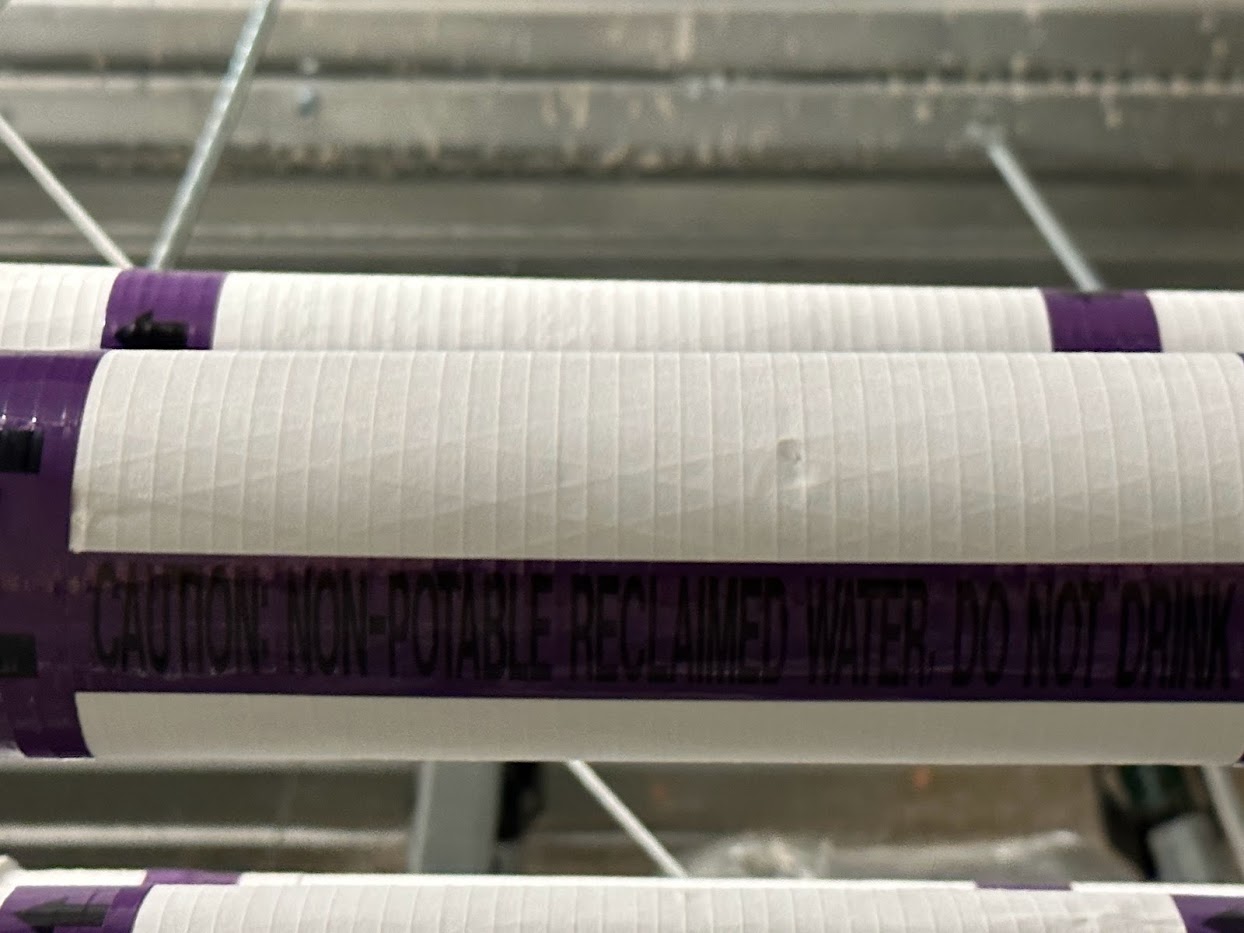 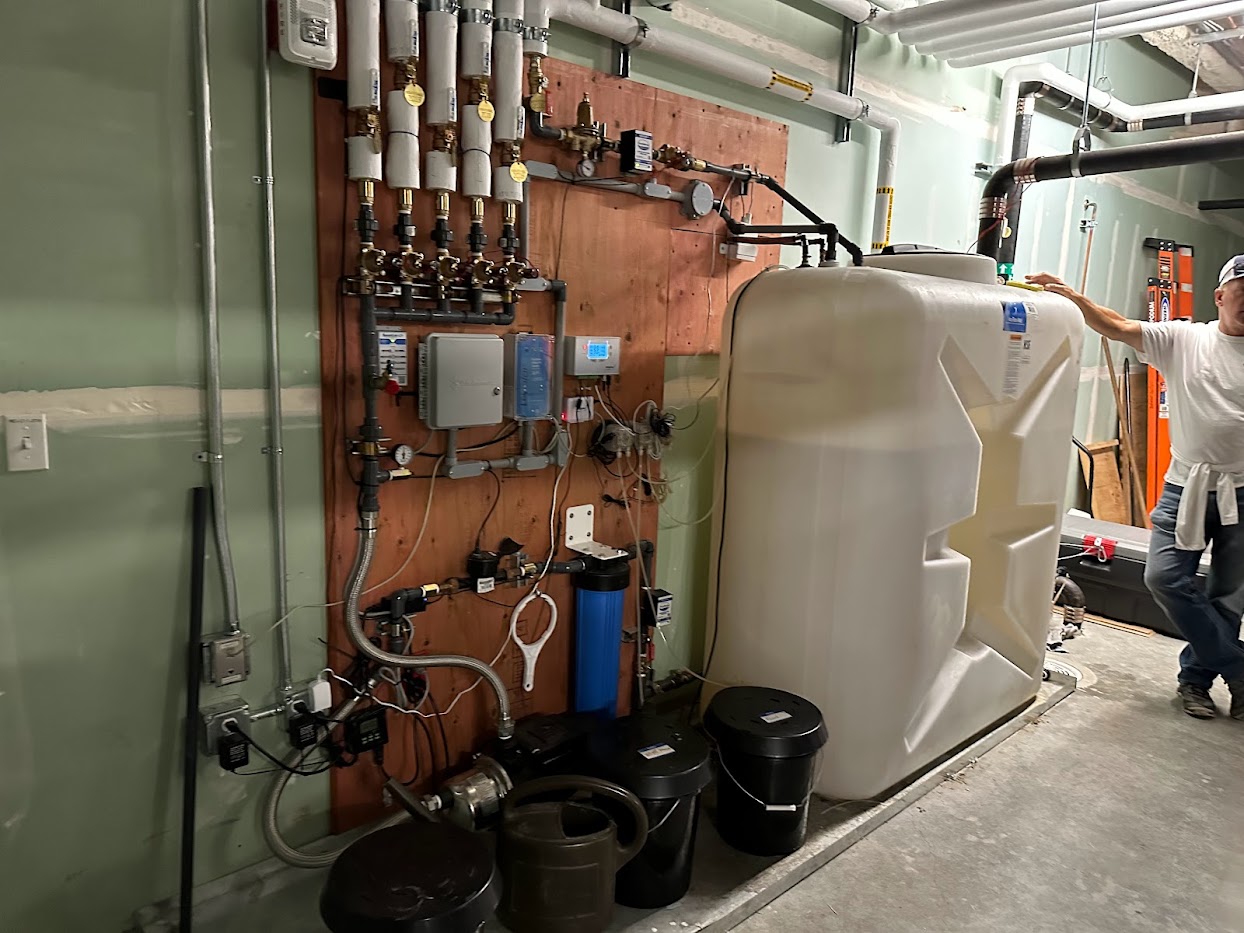 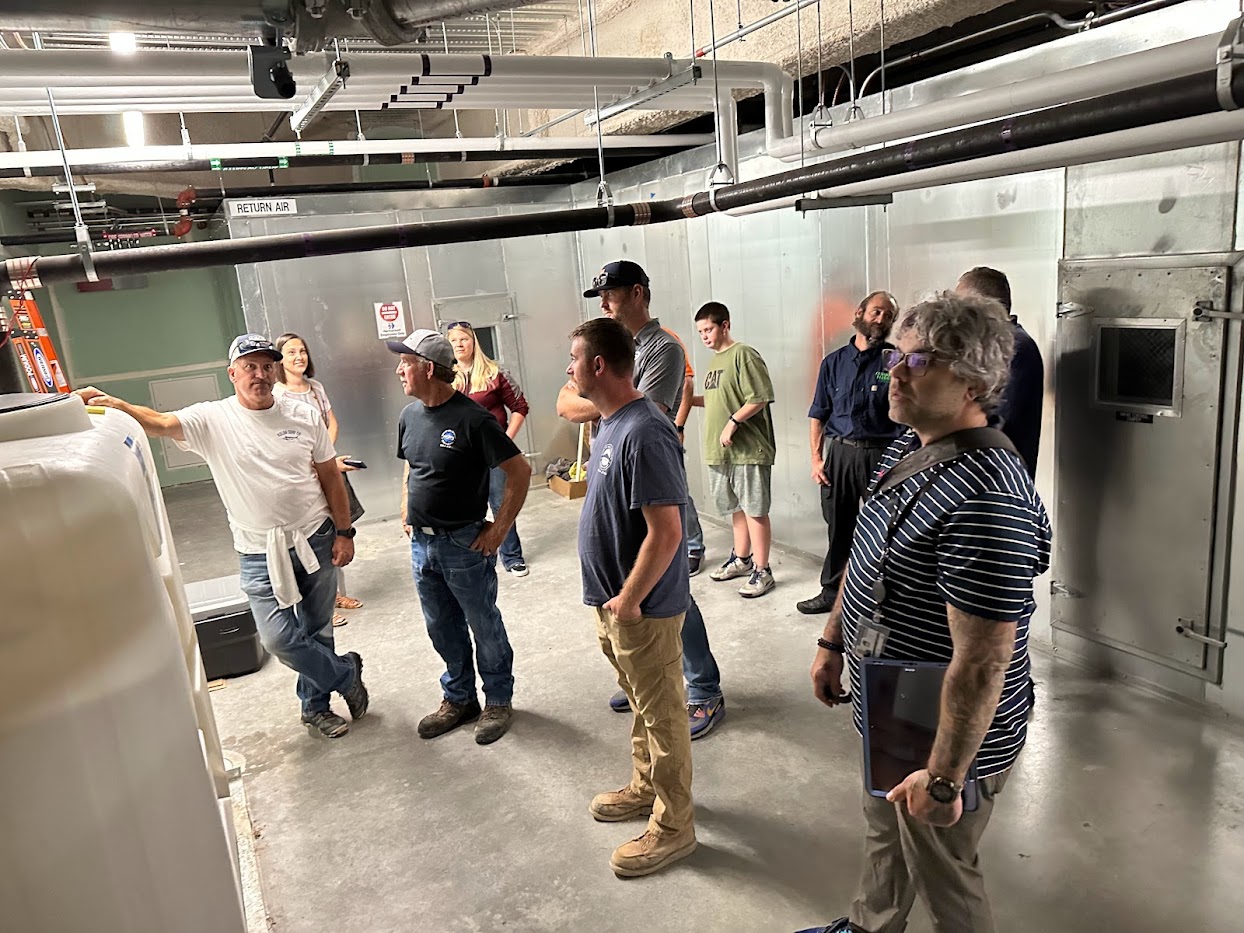 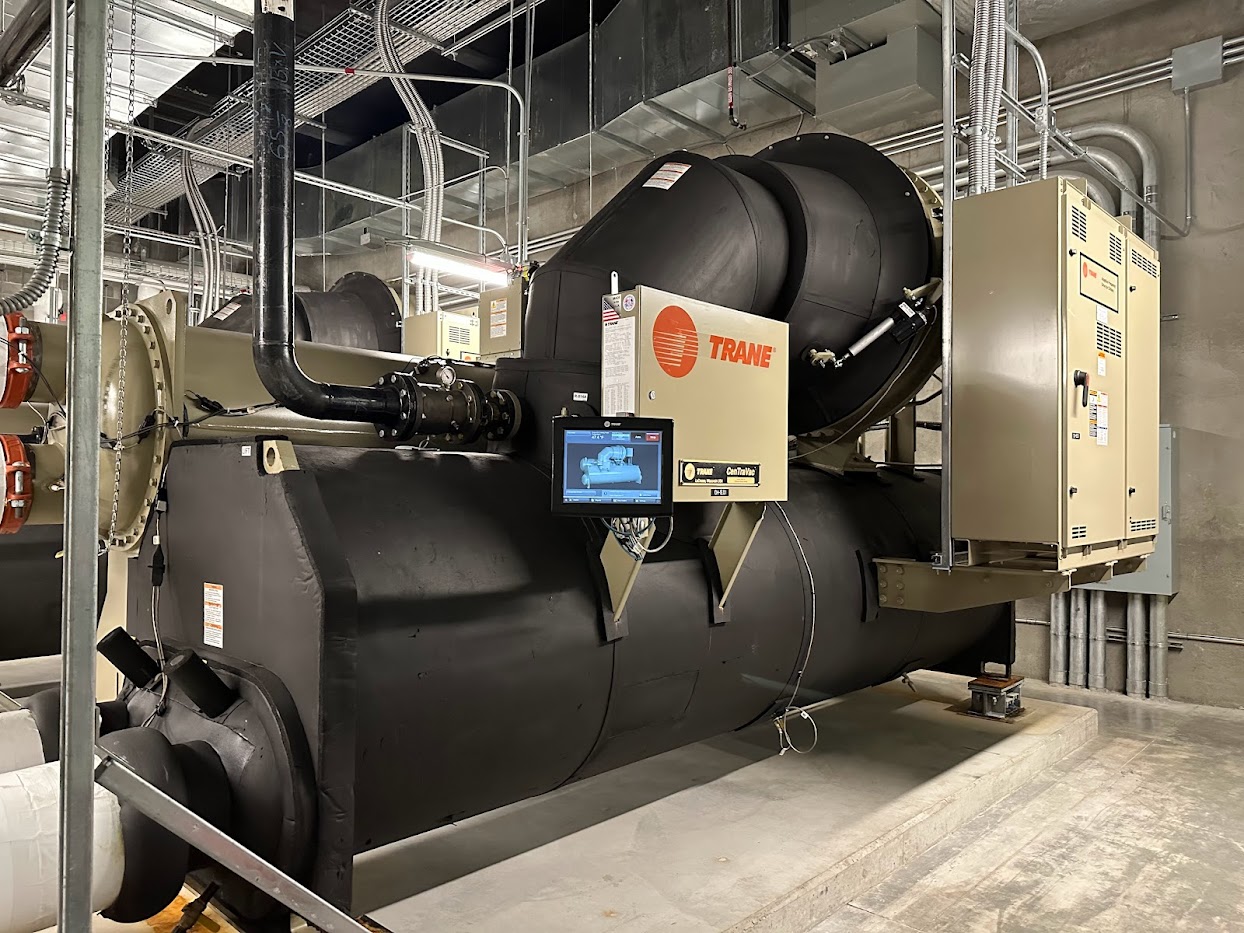 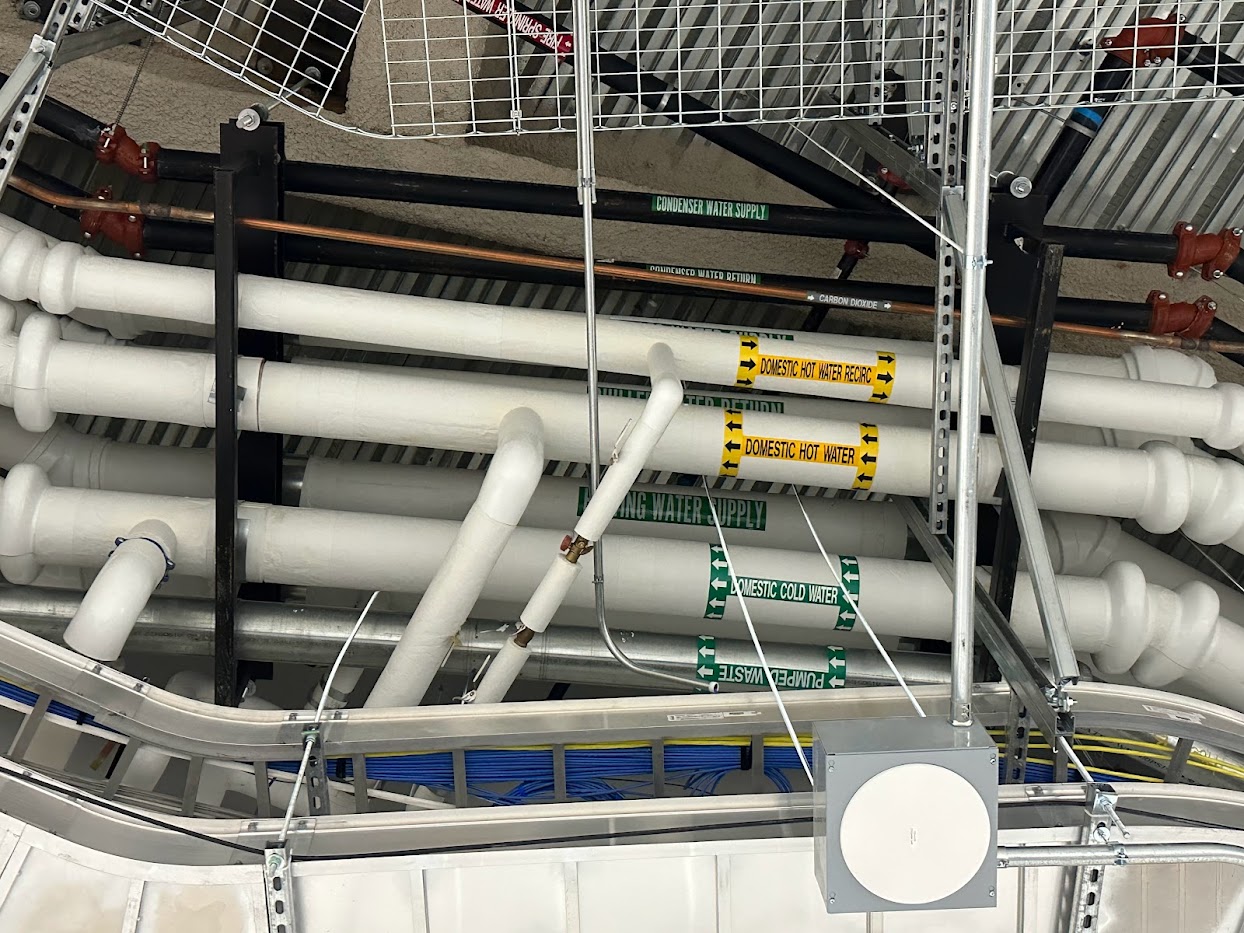 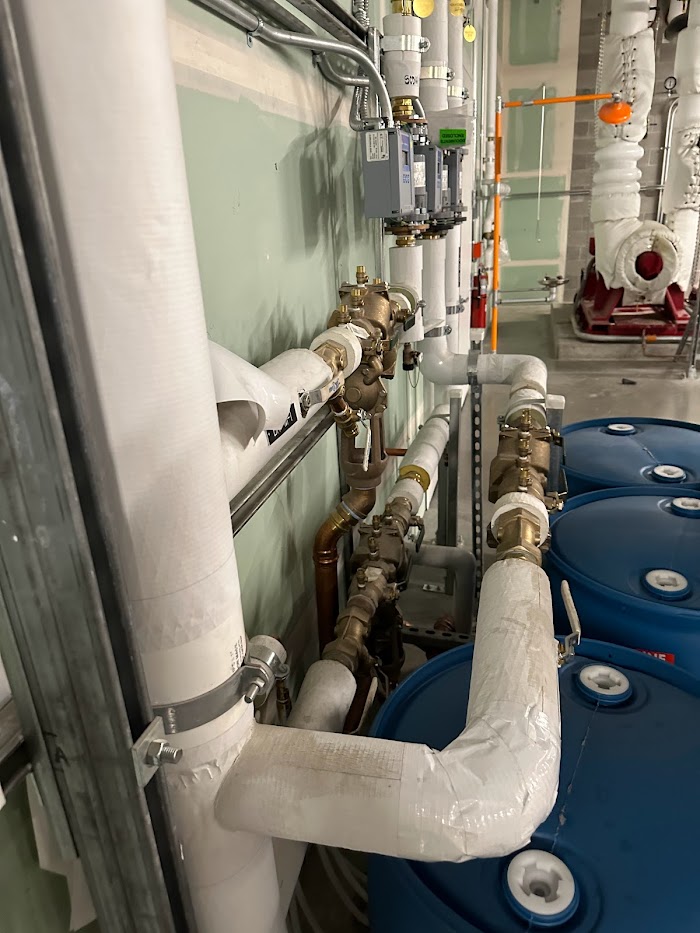 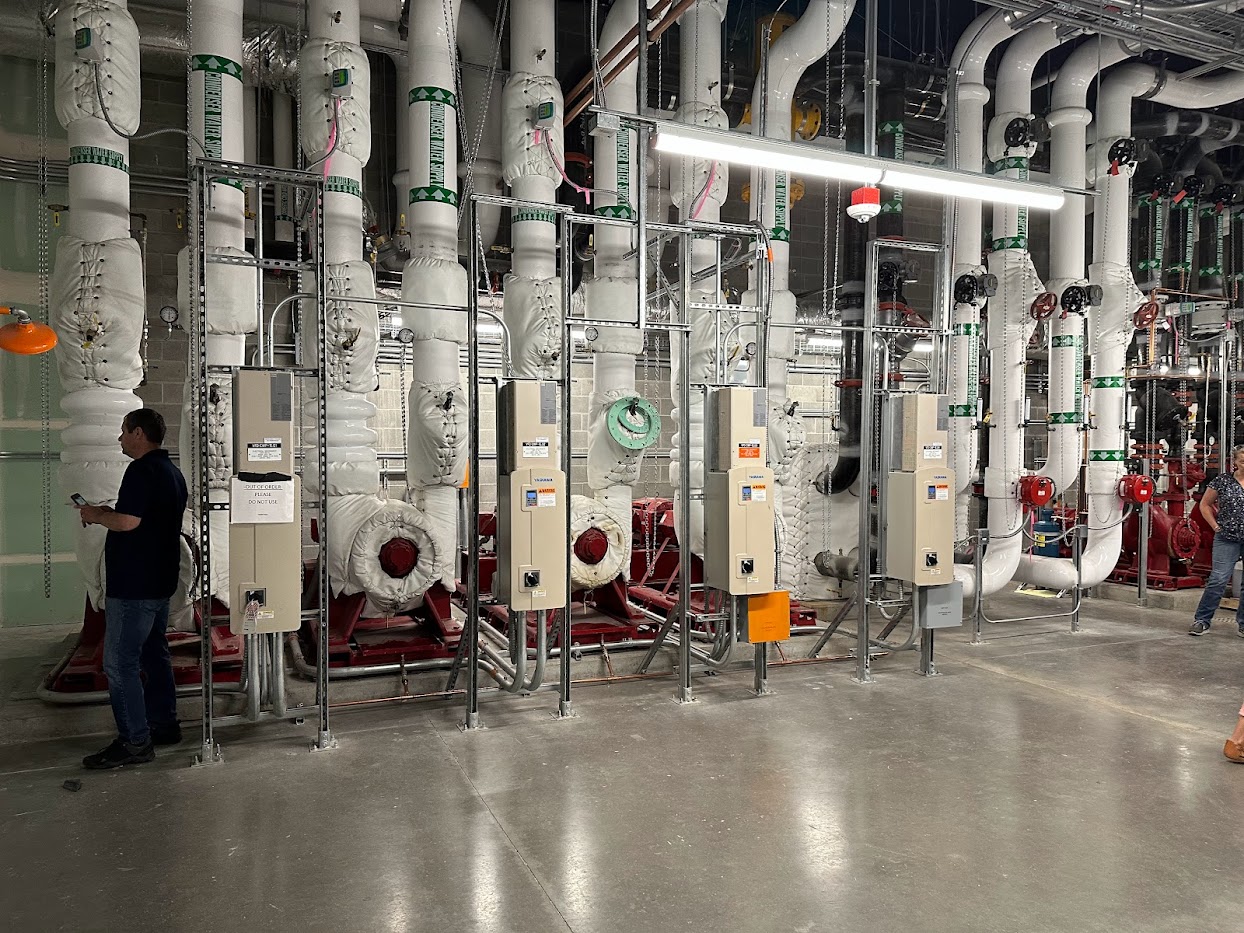 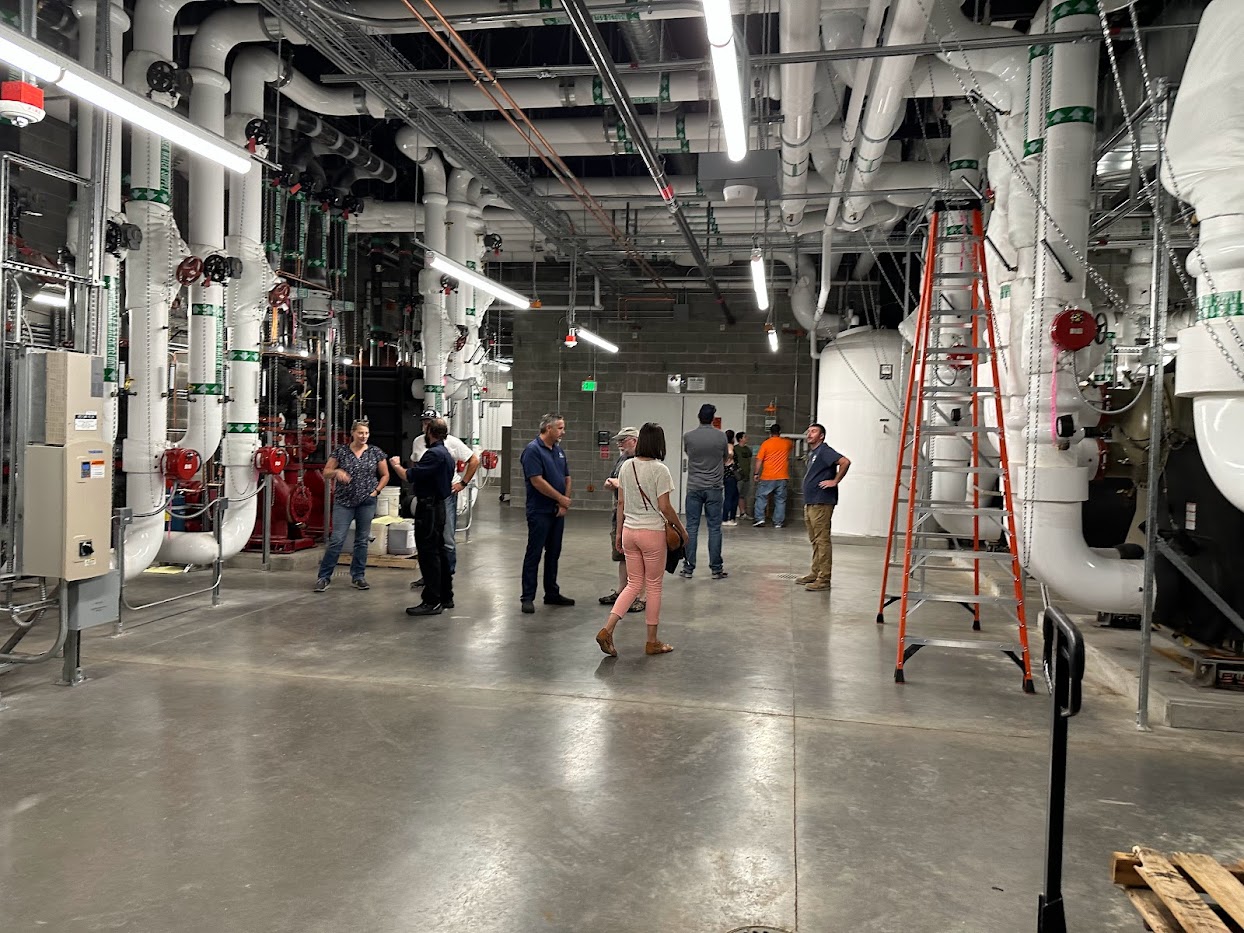 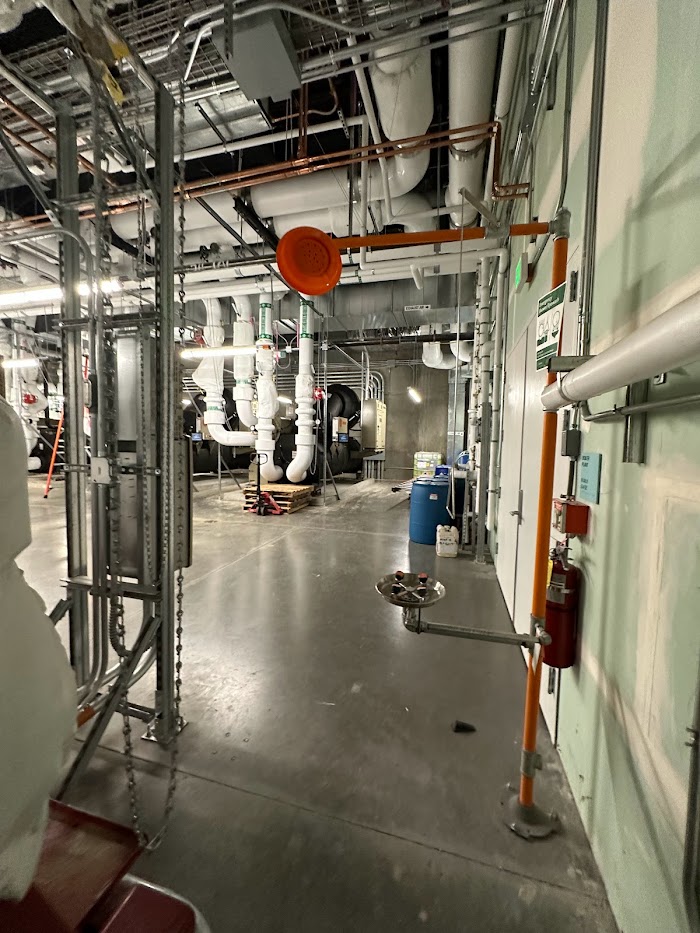 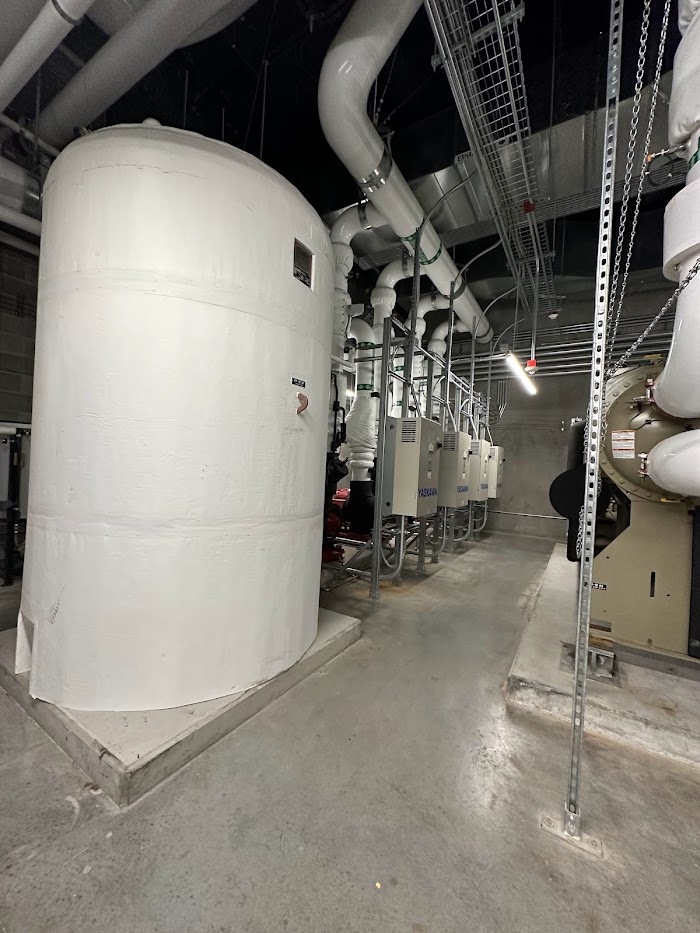 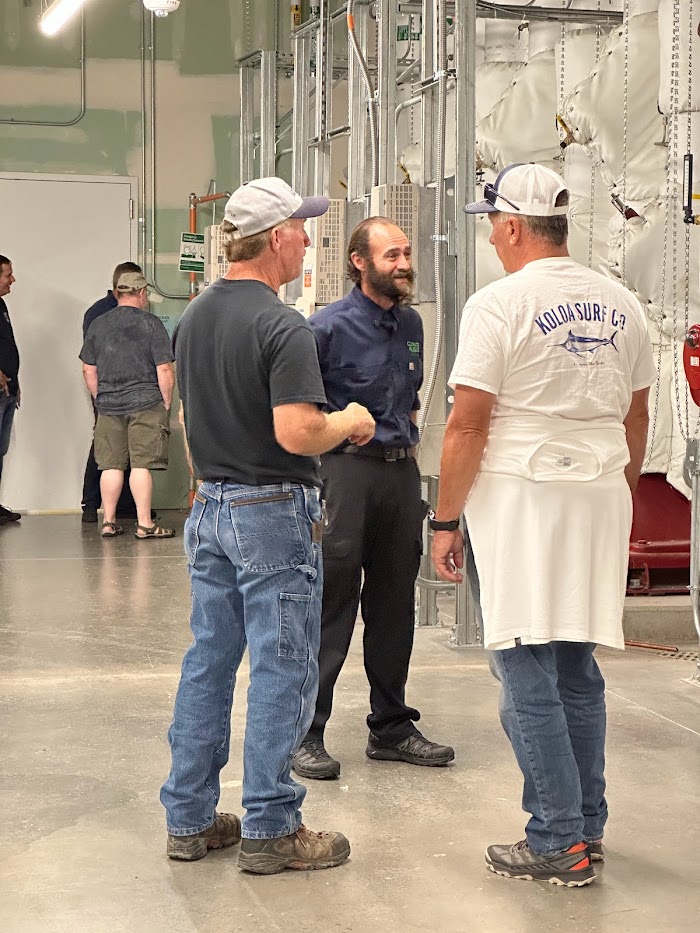 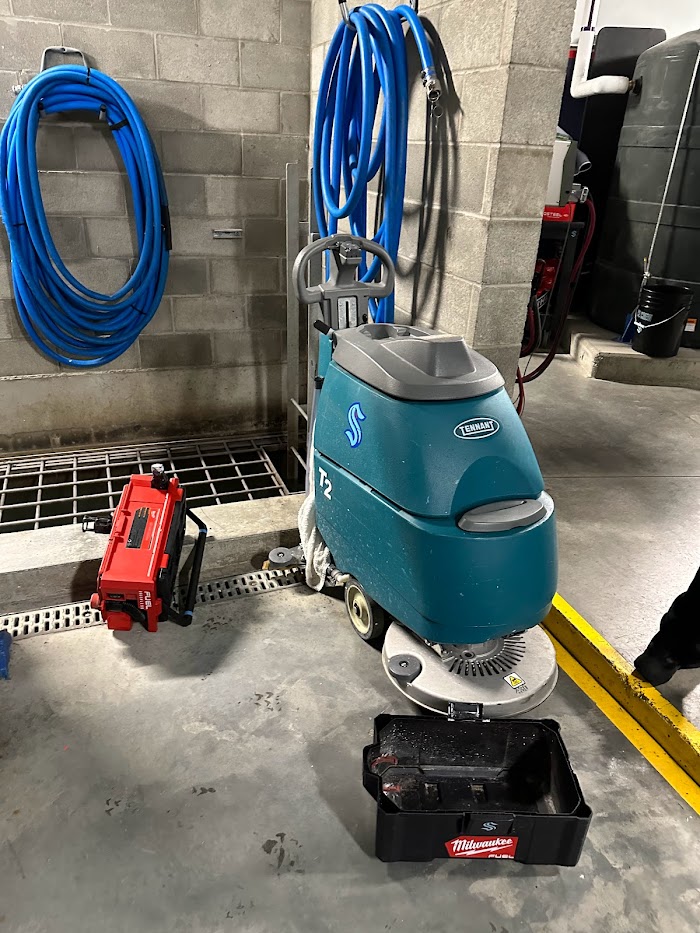 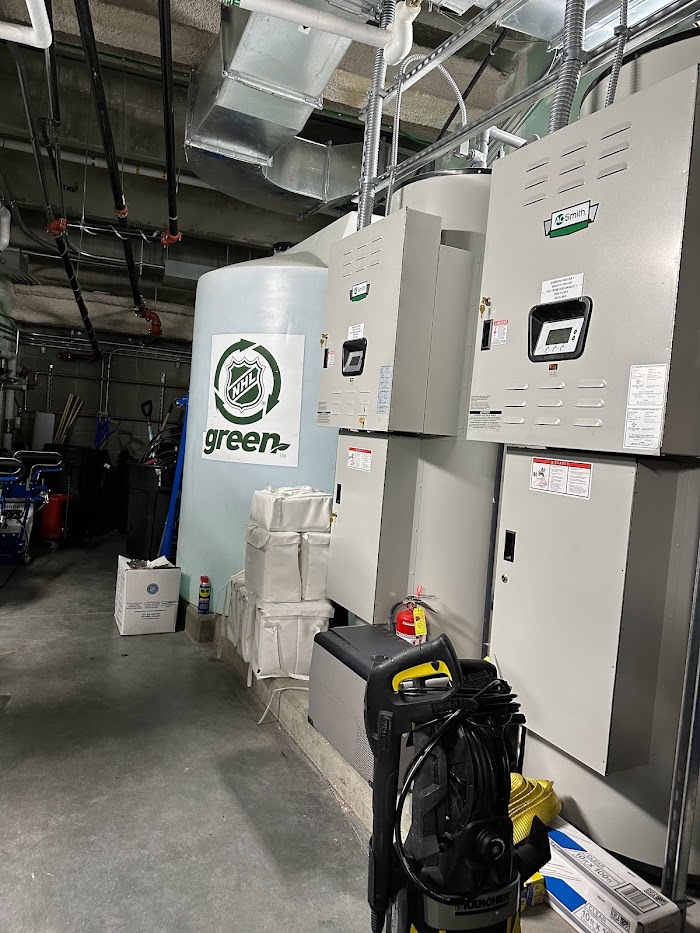 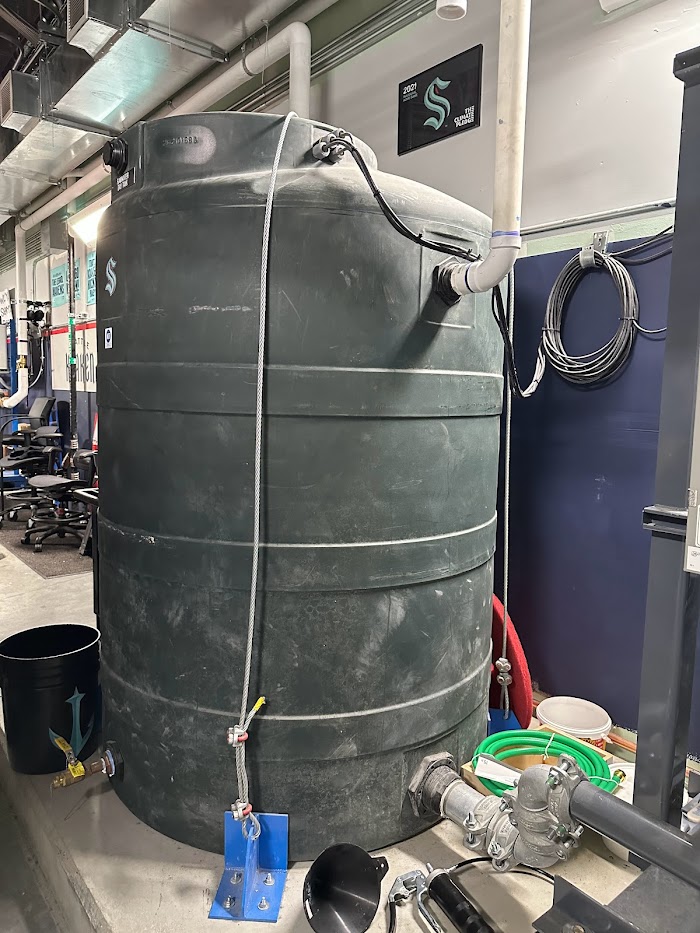 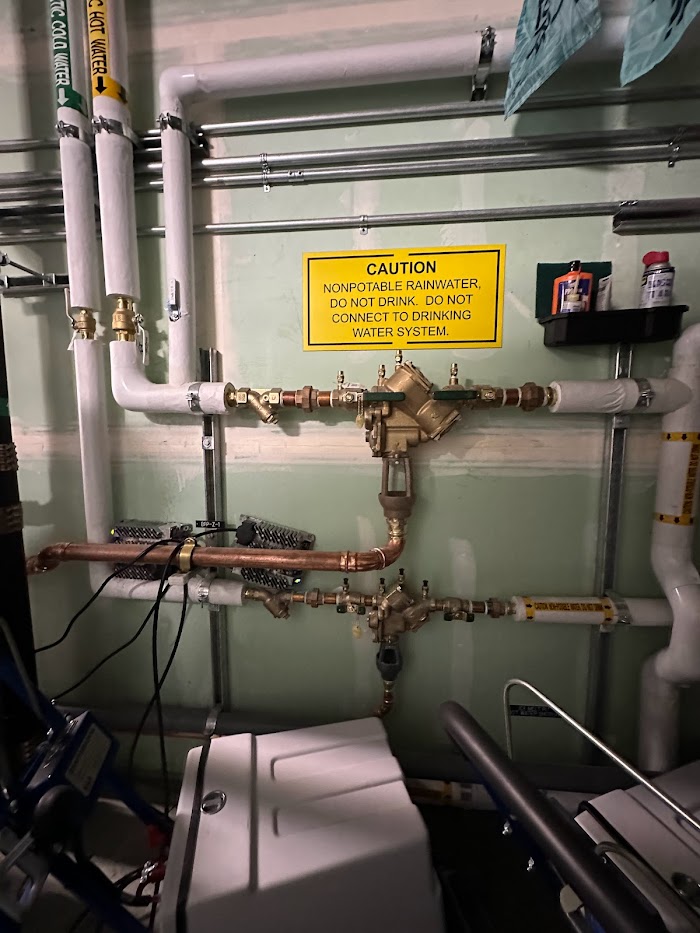 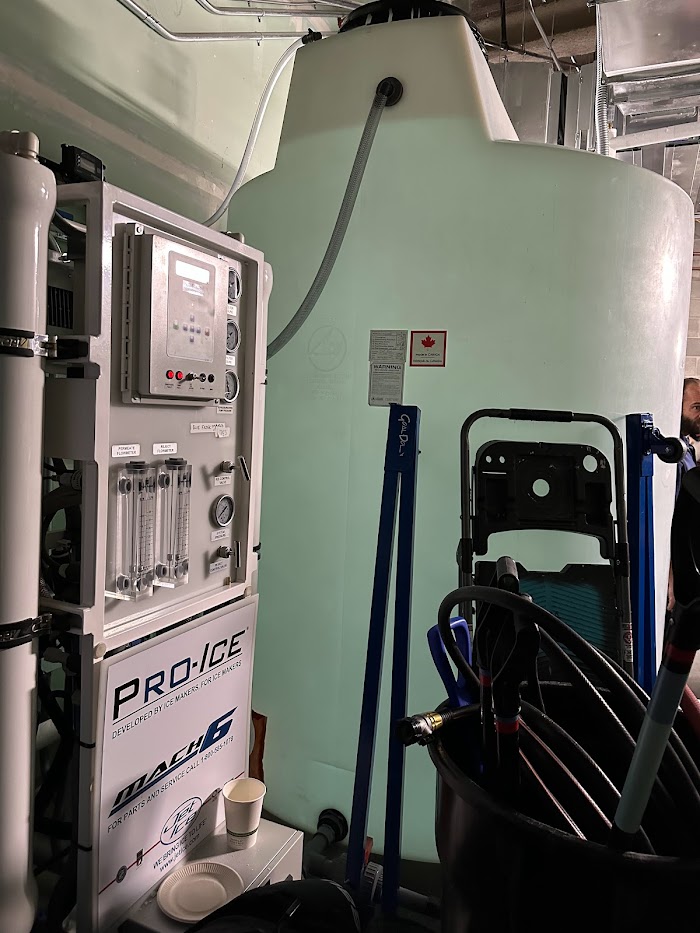 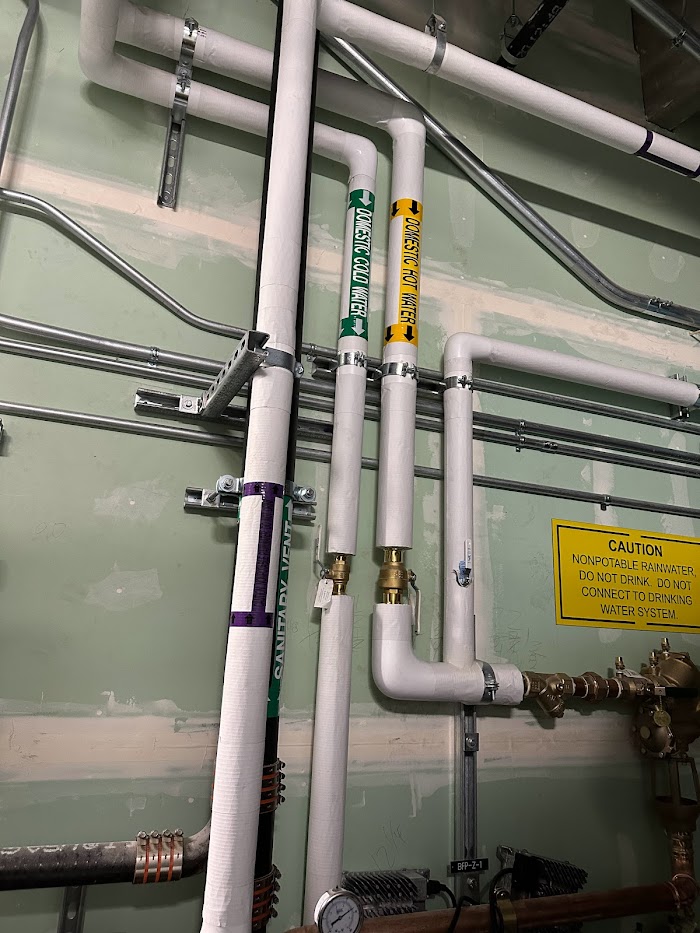 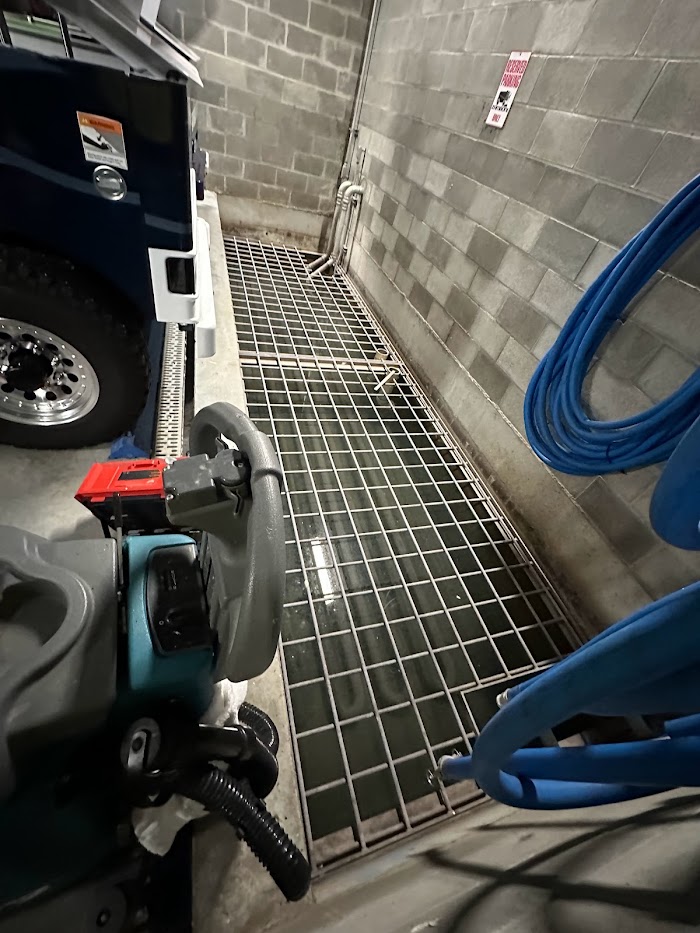 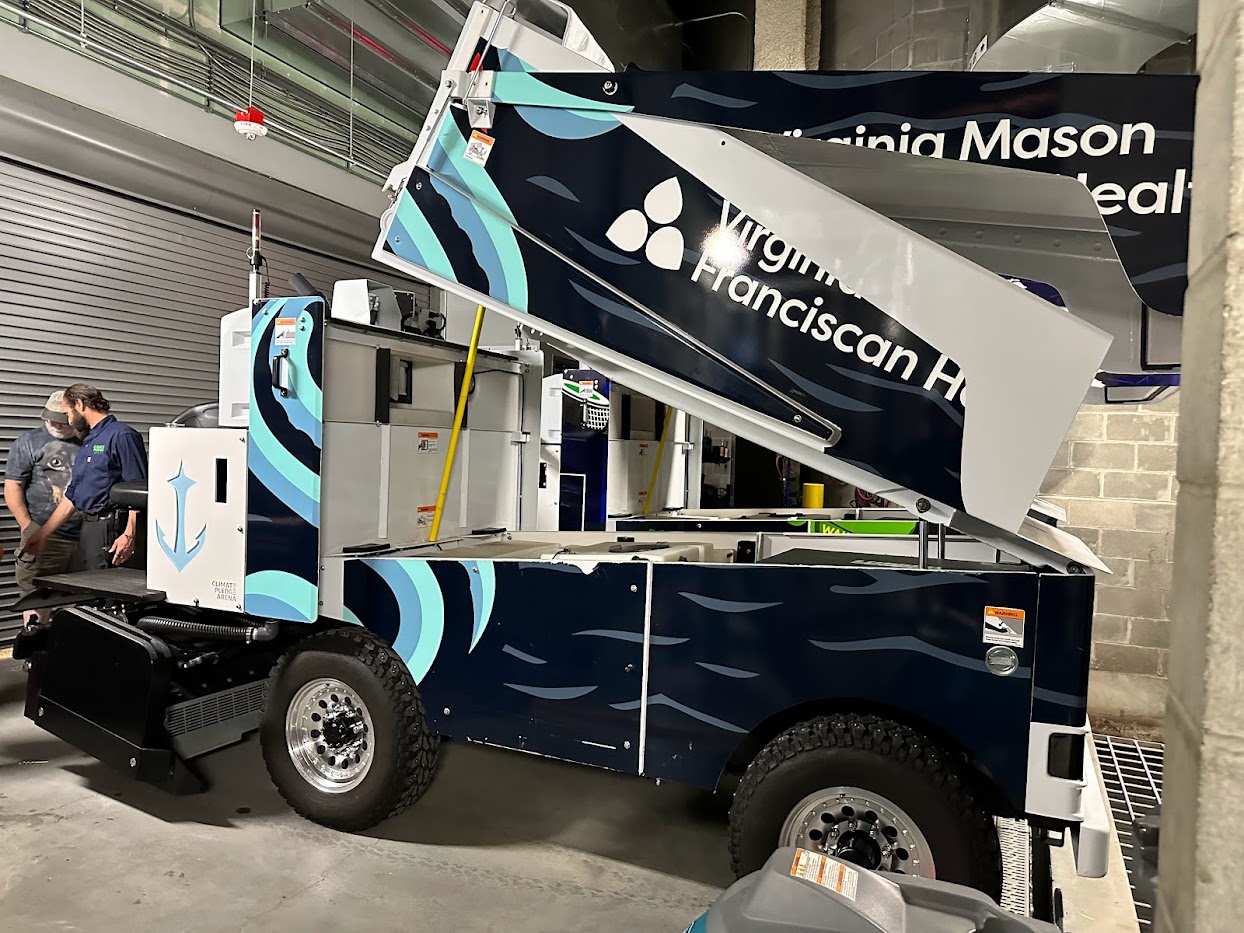 batgirlbackflowtesting@gmail.comTreasurer: Dennis McLaughlin  BAT-Retired206 364 9643d.p.mclaughlin@outlook.comSecretary: Kathy Caldwell City of Snohomish360 282 3165caldwell@snohomishwa.govthegroup2021@outlook.comPast Chair: Mick Holte   City of Renton425 430 7207mholte@rentonwa.govWebmaster: Paul Molisanipaul@ecosconnect.com   EcosConnect503 830 0171